                                          ИНСТРУКЦИЯ ЗА УПОТРЕБА                                 Инфрачервен контролер с 4 бутона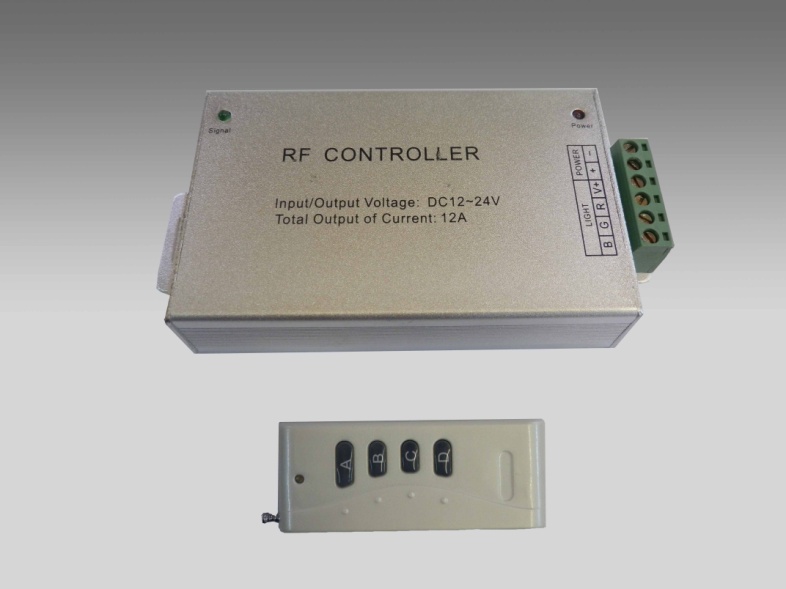 RGB контролер с инфрачервено wireless дистанционно създаден за настройка на RGB светодиодни осветителни тела- вградени led лампи, гъвкави светодиодни ленти, led модули, тела за реклама и тн. Удобен за свързване и употреба. Съобразен с актуалните нужди на потребителя. Има няколко режима на работа: бързо сменяне на светлините, постепенно, преливащо и пр.СПЕЦИФИКАЦИЯ:Волтаж: DC12V; DC24VЗахранване: 4Ах3Работна температура: 20  ͦ÷ 60  ͦС	Размери: 128х65х24mmРаботна дистанция: 20мНачин на свързване: общ анодНАЧИН НА РАБОТА: Уредът Ви дава възможност да го управлявате от панела или чрез дистанционното управление, включено в комплекта. Описание на функциите на бутоните:Бутон А: Главният бутон сменя стилът на светене.Бутон В: Увеличава скоростта, с която се сменят цветоветеБутон С: Намаля скоростта, с която се сменят цветоветеБутон D: Включване/изключване на уреда	ИНФОРМАЦИЯ ЗА БЕЗОПАСНОСТ:1.Напрежение ще повреди уреда.2.Четирите проводника от изхода на контролера не трябва да се свързват погрешно. В противен случай това ще доведе до късо съединение.3. Свържете изходите на контролера и LED съответствията според инструкциите4.Не оголвайте кабела на контролера5.Стандартната гаранция е една година. Тя не включва щети нанесени от неправилна експлоатация.СХЕМА НА СВЪРЗВАНЕ: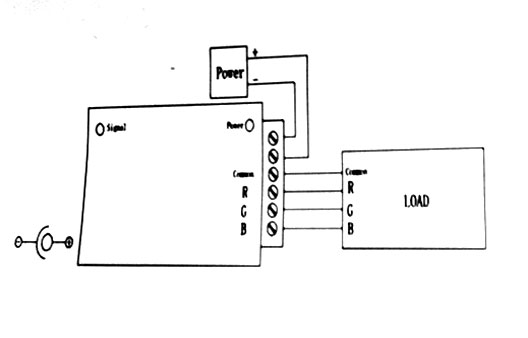          Стил на светенеUp keyDown keyON/OFF Key1червеноПревключва2зеленоПревключва3синьоПревключва4жълтоПревключва5цианПревключва6лилавоПревключва7бялоПревключва8Бързо преминаване през 3 цвятаУвеличава скоросттаНамаля скоросттаПревключва9Бързо преминаване през 7 цвятаУвеличава скоросттаНамаля скоросттаПревключва10Плавно преминаване през 3 цвятаУвеличава скоросттаНамаля скоросттаПревключва11Плавно преминаване през 7 цвятаУвеличава скоросттаНамаля скоросттаПревключва12Бърза и плавна промянаУвеличава скоросттаНамаля скоросттаПревключва